Государственное бюджетное учреждение Саратовской области«Центр психолого-педагогического и медико– социального сопровождения детей» г. Балаково «Совенок Гоша»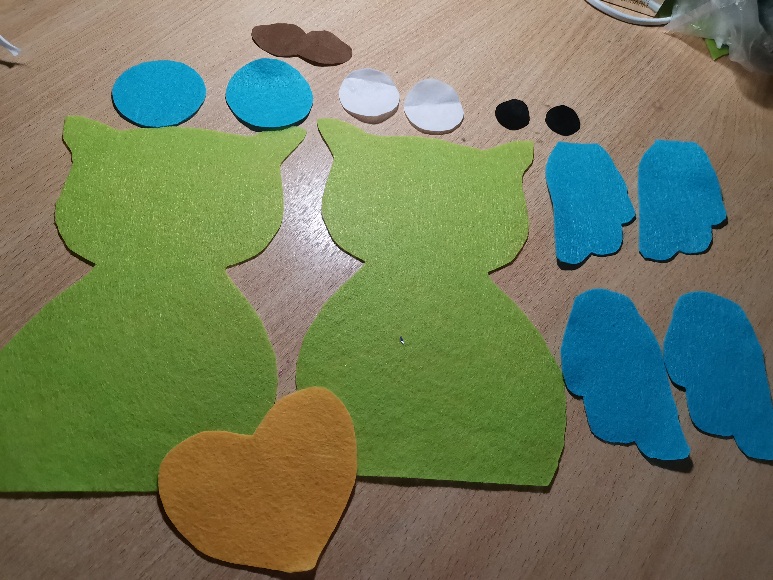 Из фетра вырезаем заготовки: два тельца (перед и зад), крылышки (4шт), клюв, животик, глаза (по 2шт)Форма совы, крылышек, животика может быть разнообразной, как подскажет фантазия. 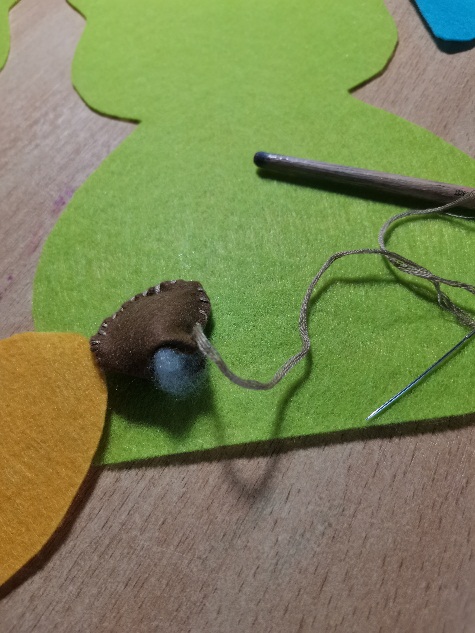 Сову мы решили сделать объемную, поэтому клювик и глазки наполнили синтепоном. Клюв сшили по бокам нитками мулине обметочным швом.Глаза пришиваем друг на друга по порядку: зрачок, белая часть и крупная часть глаза. Работу выполняем крупными стежками нитью мулине контрастного цвета. Далее пришиваем глазик к лицу крупными стежками, оставив 1-2см. Набиваем через не зашитый шов синтепоном и закрываем шов.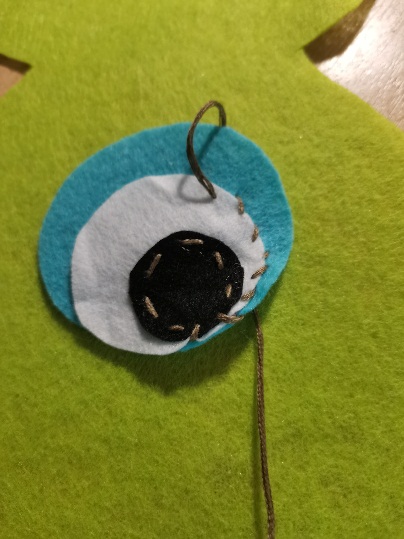 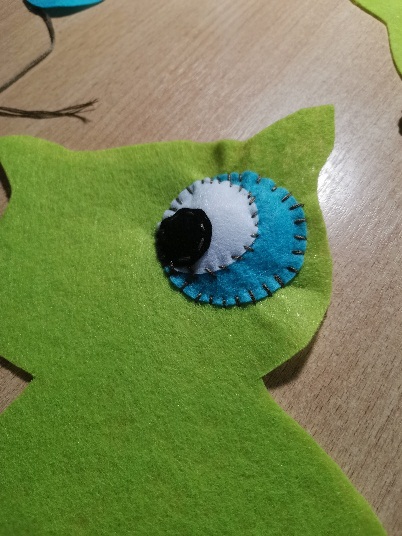 Таким образом пришиваем оба глаза, между ними пришиваем клюв. После так же нитками контрастного цвета, на ваш вкус, пришиваем пузико совенку.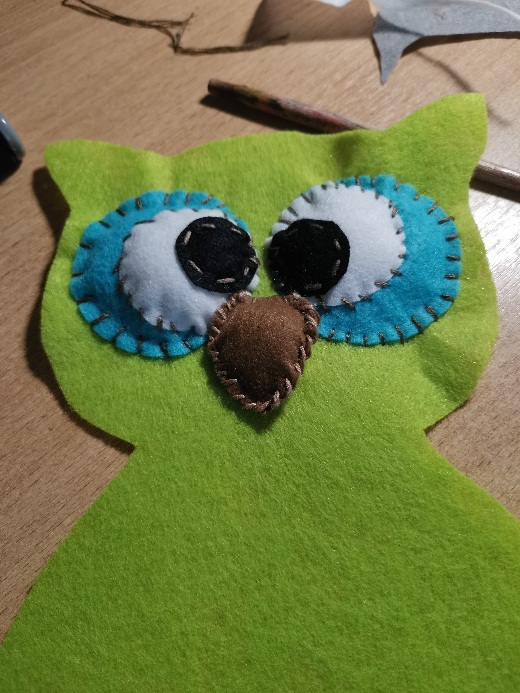 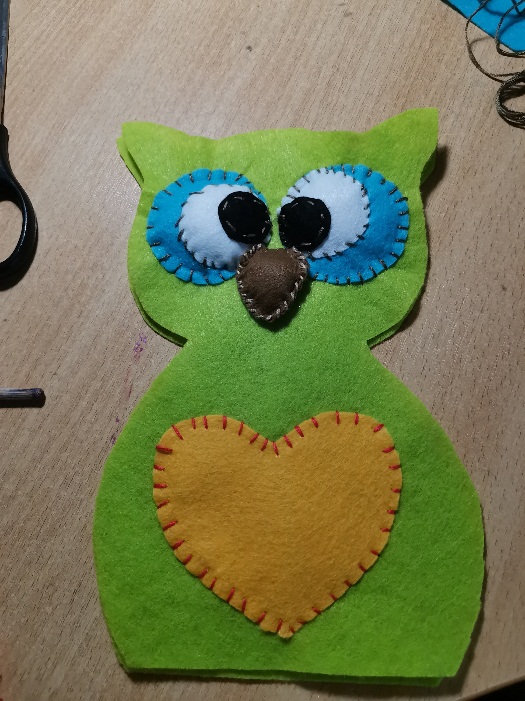 Далее начинаем сшивать совенка крупным обметочным швом, пришивая крышылки. Крылья пришиваем таким образом, чтобы внутри оставалась пустота для заполнения синтепоном. Можно было крылышки пришить просто в один слой, так тоже интересно. Но в нашем случае совенок должен быть весь объемный.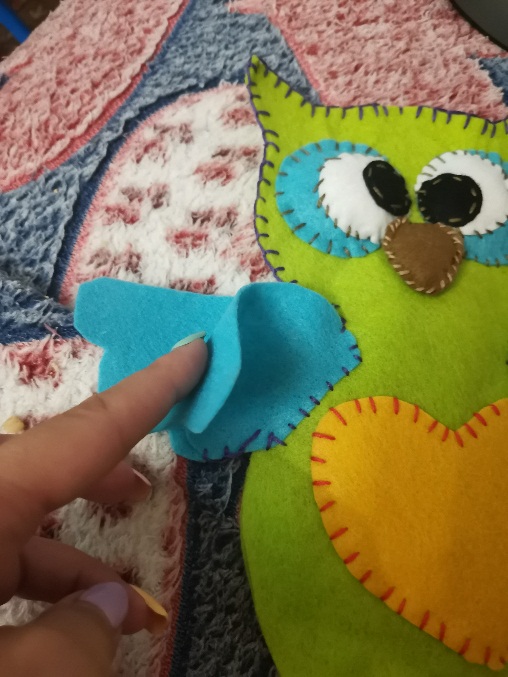 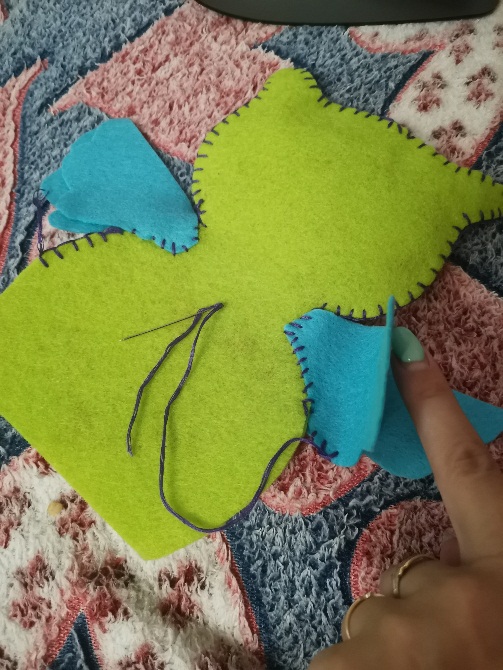 Наша работа близится к завершению. Сзади к совушке пришиваем забавный хвостик, налолняем синтепоном и закрывем шов. Вниз пришиваем лапки из фетра.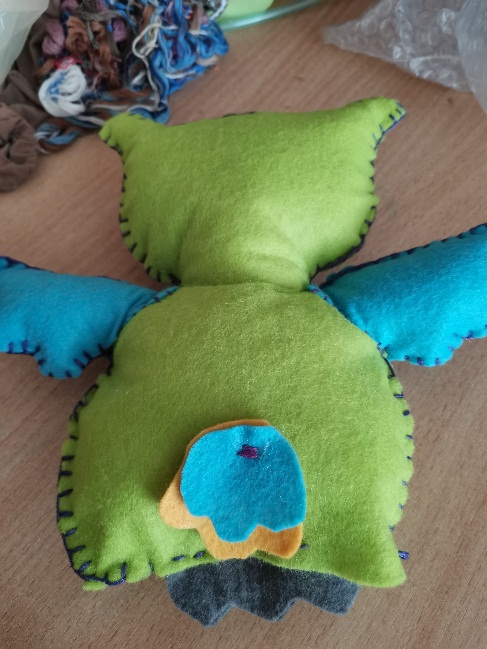 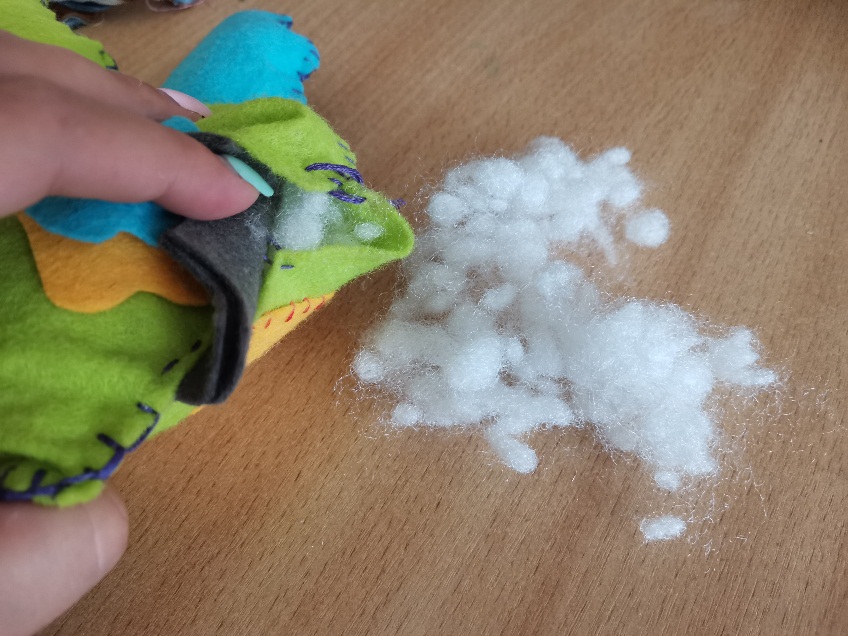 Вот такой смешной совенок у нас получился! Совенок Гоша.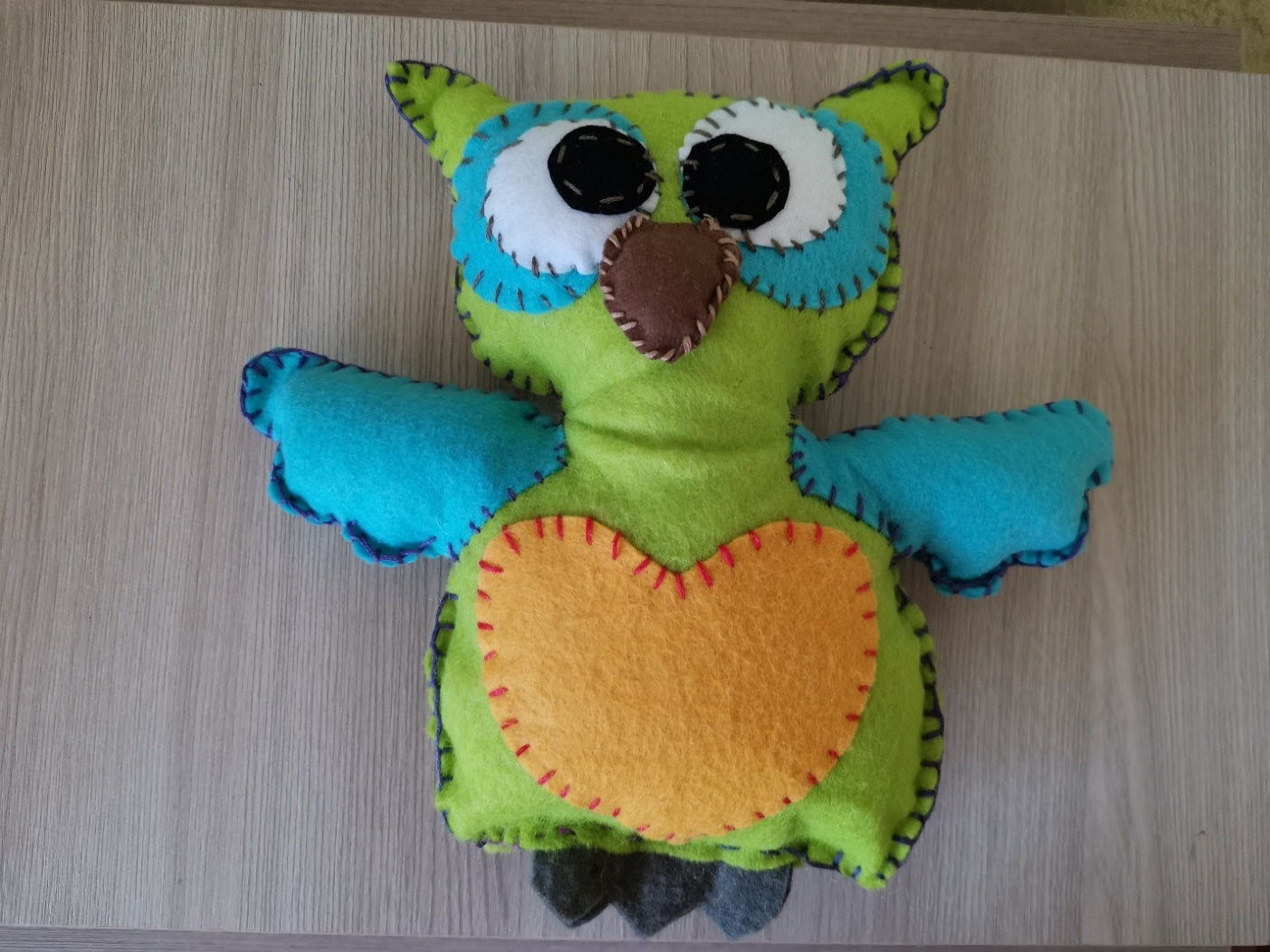 Выполнили: Павлова Дарья 11летИнструктор по труду Сальникова Н.Б.